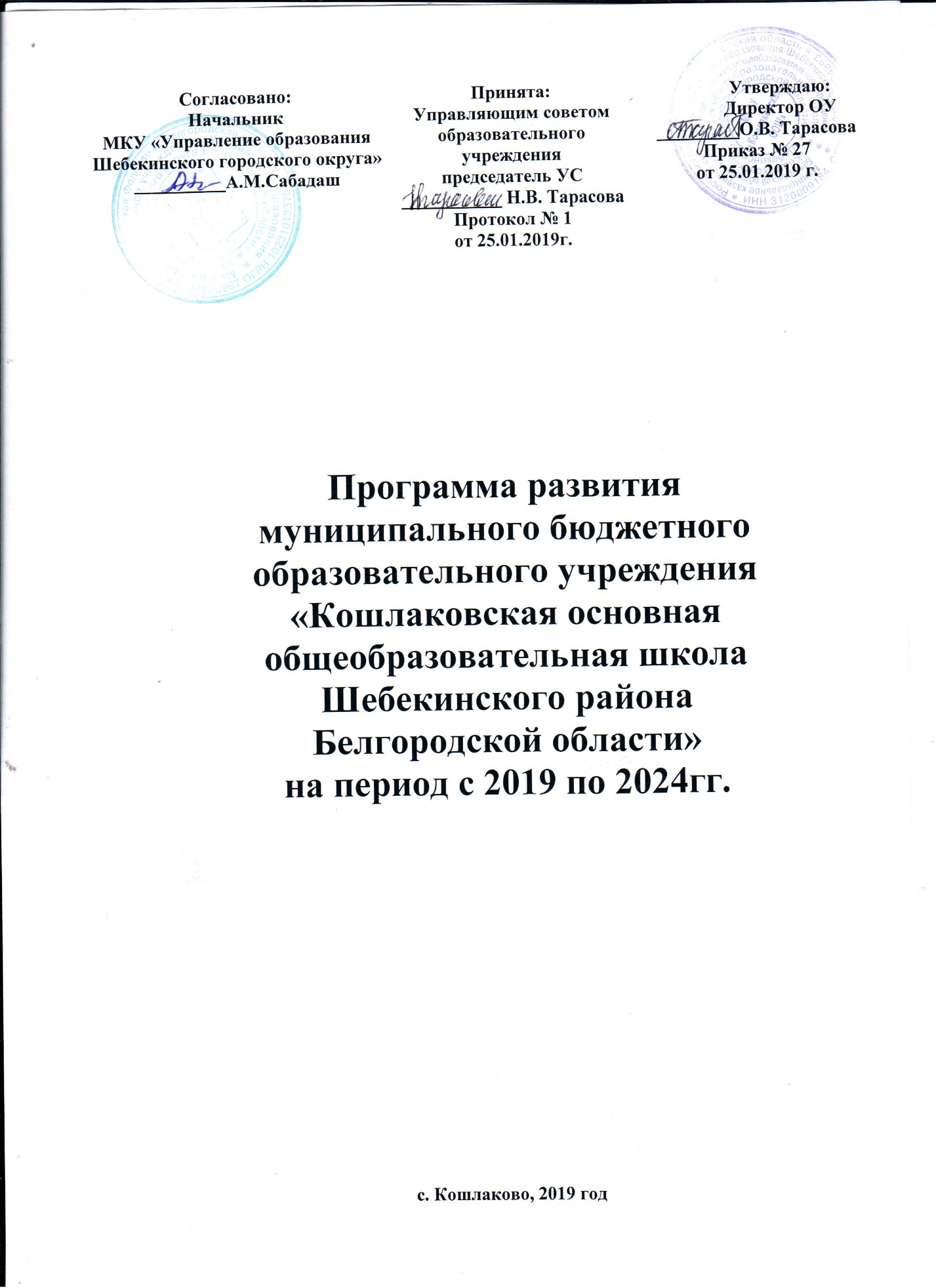 	Содержание программыРАЗДЕЛ 1. ИНФОРМАЦИОННО-АНАЛИТИЧЕСКОЕ ОБОСНОВАНИЕ ПРОГРАММЫ РАЗВИТИЯ ШКОЛЫ. 1.1. Паспорт Программы развития учреждения. 1.2. Информационная справка образовательного учреждения. РАЗДЕЛ 2. АНАЛИТИКО-ПРОГНОСТИЧЕСКОЕ ОБОСНОВАНИЕ ПРОГРАММЫ РАЗВИТИЯ ШКОЛЫ. 2.1 Анализ состояния и прогноз тенденций изменения внешней среды и социального заказа Школы. 2.2 Анализ состояния и прогноз тенденций изменения внутренней среды Школы. 2.3 Анализ проблем Школы и их причины. 3. КОНЦЕПЦИЯ ЖЕЛАЕМОГО БУДУЩЕГО СОСТОЯНИЯ ШКОЛЫ. РАЗДЕЛ 4. ЭТАПЫ РЕАЛИЗАЦИИ ПРОГРАММЫ.РАЗДЕЛ 5. СТРАТЕГИЧЕСКИЙ ПЛАН РЕАЛИЗАЦИИ ПРОГРАММЫ РАЗВИТИЯ ШКОЛЫ. РАЗДЕЛ 6. МЕХАНИЗМ РЕАЛИЗАЦИИ ПРОГРАММЫ РАЗВИТИЯ ШКОЛЫ. РАЗДЕЛ 7. ОЖИДАЕМЫЕ КОНЕЧНЫЕ РЕЗУЛЬТАТЫ РЕАЛИЗАЦИИ ПРОГРАММЫ РАЗВИТИЯ И ЦЕЛЕВЫЕ ИНДИКАТОРЫ, ПОКАЗАТЕЛИ ЕЕ ЭФФЕКТИВНОСТИ.  7.1. Ожидаемые конечные результаты реализации Программы. 7.2. Система целевых индикаторов и показателей, характеризующих ход реализации Программы развития на 2019-2022 годы. РАЗДЕЛ 8. ОБОСНОВАНИЕ РЕСУРСНОГО ОБЕСПЕЧЕНИЯ ПРОГРАММЫ.                                          1.1. Паспорт Программы развития                                           Краткая аннотация документа Программа развития разработана коллективом школы на период с 2019 по 2022 г.г..  В ней отражены тенденции развития школы, охарактеризованы главные проблемы и задачи работы педагогического и ученического коллектива, представлены меры по изменению содержания и организации образовательного процесса и управления им.1.2. Информационная справка о муниципальном бюджетном общеобразовательном учреждении  «Кошлаковская основная общеобразовательная школа Шебекинского района Белгородской области» Общие сведения об образовательном учреждении:1.1. Полное наименование образовательного учреждения в соответствии с уставом Муниципальное бюджетное общеобразовательное учреждение  "Кошлаковская основная общеобразовательная школа Шебекинского района Белгородской области» 1.2. Адрес: юридический: 309252 Белгородская область, Шебекинский   район, с.Кошлаково, ул.Молодежная 8б.                   фактический 309295 Белгородская область, Шебекинский   район, с.Кошлаково, ул.Молодежная 8б.                   1.3. Телефон 847 248 -7-46-86       Факс __-________        e-mail koshl2008@yandex.ru 1.4.  Устав 23.11.2015 года принят на заседании Управляющего совета МБОУ  «Кошлаковская ООШ», согласован с комитетом муниципальной собственности и земельных отношений администрации Шебекинского района; утвержден Постановлением главы администрации Шебекинского райна №1377 от11.12. 2015 года                                                                            1.5. Учредитель администрация Шебекинского района  1.6.  Свидетельство о постановке на учет  юридического лица в налоговом органе   (серия, номер, дата постановки, ИНН)  Серия 31 № 001815729, дата постановки – 21 декабря  2000года, ИИН-312000184                                                                          1.7. Свидетельство о внесении записи в Единый  государственный реестр  юридических лиц (серия, номер, дата, кем выдано, ОГРН) серия 31 №002266352, дата выдачи – 25 января 2013года, выдано Межрайонной  инспекцией Федеральной  налоговой  службы №7 по Белгородской области, ОГРН 10231013348931.8. Лицензия на правоведения образовательной деятельности Серия 31ЛО1 №0000473, рег.№5917 от16.09.2013г., выдана управлением образования и науки Белгородской области  1.9. Свидетельство о государственной аккредитации  Серия 31А01 № 0000209 дата – 12декабря 2013г., срок действия  - до 09.декабря 2025года, выдано 12.12.2013г.  Департаментом образования Белгородской области   (серия, номер, дата, срок действия, кем выдано)1.10. Сведения об аккредитации (год прохождения последней аккредитации, дата и номер приказа о признании ОУ аккредитованным) 2013 год  Приказ Департамента образования Белгородской области №3116 г. от 12.12.2013 г. Школа работает в режиме 5-дневной недели. обучаются 5-9 классы. Школа работает в одну смену. Начало учебных занятий: 8-30. Продолжительность уроков: 2-9 классы – 45 мин.; 1 классы – 35 мин. (1 полугодие), 45 мин. (2 полугодие).  РАЗДЕЛ 2. АНАЛИТИКО-ПРОГНОСТИЧЕСКОЕ ОБОСНОВАНИЕ ПРОГРАММЫ РАЗВИТИЯ ШКОЛЫ 2.1 Анализ состояния и прогноз тенденций изменения внешней среды и социального заказа школы Необходимость разработки данной программы определилась из анализа демографической и общей экономической ситуации в селе, факторов, оказывающих существенное влияние на качество обучения, а именно: 1. Социальный заказ общества на высокий уровень качества знаний, удовлетворение разносторонних культурных и духовных потребностей, сохранение здоровья детей. 2. Возросла степень самоидентификации семей учащихся как субъектов образовательных процессов, их стремление влиять на организацию и содержание образования. Возросла необходимость интеграции потребителя в систему самоуправления качеством. 3. Изменилась демографическая ситуация, что привело к значительному сокращению количества детей подросткового возраста. Следствие – рост конкуренции среди школ за учащихся и объективный рост требований к качеству предлагаемых услуг. 4. Новые социально-экономические условия, приоритеты развивающей парадигмы образования, анализ социального заказа рынка труда, семей учащихся выявили проблему создания непрерывной, целостной системы комплексного развития и воспитания учащихся (физического развития, сохранения и укрепления здоровья, психического развития, социально-личностного, духовно- нравственного, трудового воспитания и развития). 5. Развитие социального партнерства и внимание общественности. Наша школа   сотрудничает с  СК села Кошлаково, ДЮЦ  г.Шебекино.  6. Лавинообразное накопление информации делает бессмысленным  дальнейшее расширение содержания образования за счет внедрения в учебный процесс все новых и новых предметов, что ведет к нарастанию перегрузки учащихся, ухудшению их здоровья. Поэтому главным является не столько дать школьникам новую информацию, сколько научить их самих добывать эту информацию, перерабатывать, хранить и представлять ее. На первый план, таким образом, выдвигается формирование информационно-коммуникационных, исследовательских умений и информационной культуры. 7. Изменения в государственной политике в сфере образования актуализировали образовательные программы школы, носившие инновационный характер: предпрофильное обучение, проектные технологии, информатизация образовательного процесса, информационные ресурсы, квалификационный  ресурс персонала. Введены стимулирующие факторы в целях недопущения снижения качества педагогического труда. 8.Родители: -связывают будущность ребенка с уровнем полученного образования, имея в виду не столько знания, сколько поведенческие модели, умение работать в проблемном поле, принимать ответственные решения, коммуникативность, навыки успешного проживания в различных видах социума, способность к рискам и умение их прогнозировать; -готовы сотрудничать со школой потому, что озабочены средой обитания собственного ребенка и готовы к взаимодействию. - образование начинает восприниматься родителями как инвестиционная  сфера, они рассматривают перспективы ресурсных вложений в своего ребенка. Положительными результатами взаимодействия с окружающей средой можно считать: - достижение понимания заинтересованными лицами целей и задач школы, представлений об идеальном образовательном результате; - взаимодействие школы с семьей учащегося, работа с родителями; - совершенствование нормативно-правового регулирования работы школы; - действующая модель государственно – общественного управления  образовательным учреждением; - открытость финансовой деятельности школы; - значительно расширены условия для творческого развития учащихся, подразумевающие развитие духовной жизни личности, ее интеллекта, воли, эмоций, творческих дарований; - усилия всего социума направлены на сохранение здоровья учащихся, на приобщение их к здоровому образу жизни; - включение учащихся в различные виды деятельности: участие в территориальном управлении, природоохранных мероприятиях, праздниках, в развитии партнерских связей и обменов с различными территориями; - формируется положительное общественное мнение среди жителей города о реализации воспитательной системы школы и др. Таким образом, внешняя среда школы позволяет создать благоприятные условия для формирования единой образовательной среды и использованию потенциала данных учреждений для осуществления процессов воспитания, обучения, образования, самовоспитания и самореализации личности учащегося. 2.2. Анализ состояния и прогноз тенденций изменения внутренней среды Школы Образовательная деятельность Школы осуществляется на основе реализации системы преемственности образовательных программ с учетом концепции непрерывности образования. Основными особенностями образовательного процесса являются: - необходимость обучения всех детей, проживающих  на закрепленной территории  школы, с разными образовательными способностями и потребностями; - система социального партнерства; - уровень занятости учащихся внеурочной деятельностью - 100%; - участие педагогов школы в совместно учебно-воспитательной деятельности в рамках сетевого взаимодействия. На основе анализа состояния образования в школе с целью принятия стратегических управленческих решений были выявлены проблемы.  Результаты образования учащихся 2.3 Анализ проблем Школы и их причины. По результатам анализа деятельности школы можно структурировать  комплекс проблем, решение которых поможет вывести школу на новый уровень  развития: Во-первых. С одной стороны, школа, исходя из принципов  деятельностного  подхода и ориентируясь на зону ближайшего развития, должна, прежде всего, вооружить его знаниями о природе, обществе и т.д. Вместе с тем, следует помнить, что школьники не в полном объеме владеют знаниями, необходимыми для выстраивания реалистичных жизненных планов, у них нет целостной научной картины окружающего и социального мира, знания о нем недостаточны и примитивны. Все это мешает их успешной адаптации в обществе после окончания школы. Причины: 1. Слабая направленность на самостоятельные формы обучения и исследовательскую деятельность на уроке и вне учебного времени. 2. Недостаточная дифференциация и индивидуализация обучения на основе учета диагностических данных: учет ведущего полушария учащихся, памяти, мотивации. Вывод: нормативное закрепление в учебном плане школы места свободной, творческой образовательной работы и индивидуального сопровождения школьника. Во-вторых. Отсутствие целостного содержания предметно-развивающей образовательной среды направленной, на включение в процессы мышления всех  учащихся, развития потребности к самообразованию, саморазвитию как  творческой личности. Это обуславливает проблему формирования ключевых компетентностей, содействующих социальной и гражданственной активности, адаптации ученика к условиям жизни, к реалиям общественного развития, закрепление у подростков ориентации на законные способы достижения жизненного успеха удовлетворить образовательные потребности учащихся. В- третьих. Проблема организации рационального здоровьесберегающего  учебного процесса, недостаточная адаптация учебного процесса к индивидуально-психофизиологическим особенностям детей. Это можно компенсировать не только рациональным распределением учебной нагрузки, но и индивидуальным учебным планом. Следовательно, здоровье во многом зависит от жизненной позиции и усилий человека, способного активно регулировать собственное состояние с учётом индивидуальных особенностей своего организма, реализовывать программы самосохранения, самореализации и саморазвития. В- четвертых. Многие учителя не обладают достаточными знаниями и навыками для отбора форм и средств учебной работы, если возникает ситуация, требующая индивидуализации или хотя бы дифференциации учебного процесса для обеспечения необходимых учебных достижений конкретным учащимся или группам учащихся. Возникает необходимость в реализации таких образовательных технологий, которые, обладая инвариантностью, отражающей требования ФГОС и других государственных документов, учитывали бы вариативность субъектов учения, для каждого из которых учебный успех может иметь индивидуальную структуру и уровень достижения. В - пятых. Проблема доступности всех субъектов к информационным ресурсам образовательного процесса. В - шестых. Проблема создания новой концепции управления школой, обеспечивающей единые механизмы жизнедеятельности школы. Наиболее эффективными условиями решения этих задач являются, с нашей точки зрения, отработка новых моделей содержания образования, новых организационно-правовых форм образовательных структур, экономических условий деятельности, новых моделей управления образованием, а также сетевой характер взаимодействия образовательных институтов.  С целью реализации намеченных  планов  возникла  необходимость изменения структуры, содержания, форм, методов  образовательного процесса и воспитания и создание модели учебно-воспитательного процесса с основой на индивидуализацию обучения и воспитание здоровой личности, способной к самоопределению в обществе через  взаимодействие с субъектами внешней среды. 3. КОНЦЕПЦИЯ ЖЕЛАЕМОГО БУДУЩЕГО СОСТОЯНИЯ ШКОЛЫ КАК СИСТЕМЫ   Будущее желаемое состояние школы связано с социальным заказом общества образованию, характерный признак которого отражен в тезисе «развивая себя — развиваешь общество». В основе Программы развития школы лежит концепция, которая выдвигает на передний план формирование ключевых компетентностей школьников. Еще в конце 80-х гг. И. В. Кон говорил о том, что если в недалеком прошлом детей готовили к жизни в обществе, в главных чертах похожем на общество, в котором жили родители, то сегодняшним детям предстоит жить в мире, существенно отличающемся от того, в котором живут родители и учителя. Сегодня, в начале XXI в., проблема стала еще более острой. Следовательно, детей нужно готовить к самостоятельным действиям и принятию решений в условиях, которых не было в жизни родителей. Цель деятельности школы: обеспечение перехода общеобразовательного учреждения на качественно новый уровень развития, отвечающий новым стандартам образования, интересам личности, потребностям общества в формировании и сохранении физического, психического и нравственного здоровья подрастающего поколения, сохранение устойчивого инновационного развития школы. Видение нашего образовательного учреждения Школа индивидуальной успешности - мы стремимся, чтобы у человека, окончившего нашу Школу, были способности мышления и понимания, чтобы он мог ставить цели и имел опыт социального действия, чтобы он свободно вступал в содержательное взаимодействие и коммуникацию, понимал других людей и мог объяснить свои собственные идеи. Для этого Школа должна предоставить будущему поколению возможности освоения культурных способов мышления, коммуникации и действия, овладения исследовательской, проектной, управленческой деятельностью. Любящие родители хотят видеть своего ребёнка здоровым, умным и счастливым. Они хотят, чтобы он с удовольствием ходил в школу, хорошо учился, без проблем поступил в престижный вуз, получил профессию и сделал блестящую карьеру. Важно и то, чтобы у ребёнка сформировался такой характер, который позволил бы ему добиваться поставленных целей, рассчитывая на собственные силы. Опыт и школьные традиции – с одной стороны и социальные запросы – с другой обусловили выбор педагогическим коллективом школы основного направления развития – создания условий в рамках школы, помогающих актуальной и потенциальной успешности ученика в процессе личностной самореализации, личностно профессиональной успешности учителя и успешности школы как социального института. Основные идеи, положенные в основу концепции 1. Школа должна обеспечить такое базовое образование, которое позволит в дальнейшем легко овладеть профессией или продолжить обучение в вузе. Кроме того, Школа должна дать подростку необходимый багаж, позволяющий ориентироваться в окружающем мире, адаптироваться к жизни за пределами школьных стен, самостоятельно принимать обдуманные решения и нести за них ответственность. 2. Открытие ресурсов личности ребенка и развитием его высших потенциальных возможностей. Обеспечивается переход ребенка из позиции объекта в позицию субъекта саморазвития. Обнаруживается удивительный эффект формирования высоко духовной личности ребенка. 3. Особое место в образовательном процессе займет обучение школьников умениям и навыкам, обеспечивающим возможность их самореализации, как в учебной, так и во внеучебной  деятельности. 4. Это признание того, что подлинное знание – это индивидуальное знание, созидаемое в опыте собственной деятельности. И задача состоит в том, чтобы сделать ребенка деятельностно успешным, дать ему возможность обрести индивидуальную опытную компетентность в любом деле, за которое он принимается. Это способности, которые позволяют человеку максимально реализовать себя в тех или иных областях деятельности. 5. Через создание условий для развития потребностей в самопознании, самоопределении, самореализации и рефлексии (саморегуляции) Школа будет способствовать процессу формирования ученика, способного к самовоспитанию и саморазвитию. 6. На основе потребностей саморазвития может быть сформирована доминанта самосовершенствования, самостроительства, предполагающая осознанное и целенаправленное улучшение учеником своей личности и тем самым приближающая личность выпускника к заданной модели. Школа должна совершить переход от воспитывающего обучения к обучающему воспитанию, а в нем - от технологии формирования к технологии поддержки саморазвития, помощи в самореализации личности школьника. В контексте нашей работы, Школа – есть специально смоделированное место и условие, обеспечивающее разнообразные варианты выбора оптимальной траектории развития и взросления личности. Достижение такого состояния школы требует, во-первых, определения миссии, стратегических целей и задач деятельности школы, разработки ценностных оснований и концептуальных подходов к обновлению содержания образования и внедрению инновационных педагогических технологий. Во-вторых, формирования культурно-образовательного пространства с учетом национально-культурных, социально-экономических и других особенностей  Шебекинского района .Основополагающие идеи организации жизнедеятельности школы Методологическими ориентирами проектирования образовательной системы являются системно-деятельностный подход, а также идеи "диалога культур", идеи дифференцированного и индивидуализированного обучения, идеи реализации технологии индивидуального стиля учебной деятельности. Системно-деятельностный подход обеспечивает целостность общекультурного личностного и познавательного развития и саморазвития ребенка, преемственность всех ступеней образовательного процесса, лежит в основе организации и регуляции любой деятельности ученика независимо от ее специально-предметного содержания. Системно - деятельностный подход предполагает: — воспитание и развитие качеств личности, отвечающих требованиям информационного общества, инновационной экономики, задачам построения российского гражданского общества на основе принципов толерантности.— ориентацию на достижение цели и основного результата образования — развитие на основе освоения универсальных учебных действий, познания и освоения мира личности обучающегося, его активной учебно-познавательной  деятельности, формирование его готовности к саморазвитию и непрерывному образованию; — учёт индивидуальных возрастных, психологических и физиологических особенностей учащихся, роли, значения видов деятельности и форм общения при построении образовательного процесса и определении образовательно- воспитательных целей и путей их достижения; — разнообразие индивидуальных образовательных траекторий и индивидуального развития каждого обучающегося, в том числе одарённых детей, детей-инвалидов и детей с ограниченными возможностями здоровья. Основополагающими идеями организации жизнедеятельности школы  являются: Идеи "диалога культур". Сегодня очевидно, что важнейшим условием  выживания человека в современном мире является умение жить в диалоге "Я и Другое". Одной из задач образования 21 века является поиск ответа на вопрос: как в современной множественности культур утверждать ценность индивидуальности, собственного "Я", ценность неповторимого бытия каждого как голоса в диалоге голосов?! Реализация идей диалога культур требует создания возможности встречи разных культур в культурно-образовательном пространстве  Шебекинского  района; совершения самостоятельных и ответственных поступков в отношении "иных  культур" (национальных, культуры "мира Детства" и "мира Взрослости", детской и профессиональной); создания собственной культуры, вступающей в диалог с другими. Культуроцентрированная образовательная парадигма позволит школе осуществить переход от созерцательной к деятельностной сущности образования, нацелит образовательный процесс на культурное самоопределение, на обучение диалогическому взаимодействию и учащихся, и учителей. Идея дифференцированного и индивидуализированного обучения предполагает, что педагог ставит ученика не в позицию объекта, а в позицию полноправного субъекта учения; групповая работа в школе сочетается с индивидуальной работой. Индивидуализация – основа дифференцированного обучения. Только знание индивидуальности каждого обеспечивает построение личностно-ориентированной системы обучения. Необходимо сначала изучить, раскрыть эту индивидуальность, а затем определить структуру, в рамках которой она будет наиболее оптимально развиваться. Основу вариативности в школе составляет ориентация на удовлетворение различных образовательных потребностей учащихся, учет их интересов через организацию элективных курсов. Проектирование дифференцированного обучения невозможно без знания индивидуальности каждого ученика, с присущими только ему личностными особенностями. Дифференциация достигается созданием  организацией в классах однородной среды, предметно и социально ориентированной. Индивидуализация достигается за счет дифференцированных заданий, индивидуального подхода к каждому ученику, организацией в классах неоднородной обучающей среды, предметно и социально жестко не ориентированной, но преследующей задачу разностороннего развития каждого ребенка через систему различных курсов по выбору, внеурочной деятельности. Перспективными формами являются тьюторство и  консультирование .При формировании образовательной среды администрация школы руководствуется определенными технологическими условиями: - содержание и характер образовательной среды должны не только соответствовать актуальному уровню, но и быть ориентированными на зону ближайшего развития каждого ученика; - организация деятельности ребенка в образовательной среде должна обеспечивать комфортность в обучении, учитывать индивидуальные особенности учащихся; - организация работы педагогов должна обеспечить возможность их профессионального роста, самореализации, самоактуализации.Основанием программы стали принципы: Принцип гуманизации – соблюдение прав учителя и ребенка, закрепленных  273-ФЗ «Об образовании в Российской Федерации», Декларацией прав  ребенка, Конвенцией о правах ребенка и другими нормативными документами. Принцип сотрудничества – посторенние взаимоотношений в школе на основе компетентности,  учителей, повышающих уровень самооценки воспитанников. Принцип развивающего обучения – отказ от репродуктивных методик и применение методов творческой мыслительной деятельности и самообразования воспитанников, шанс на успех каждому. Принцип культуросообразности – в силу того, что именно в культурно- исторической среде вырабатываются способы осуществления деятельности и установления отношений с другим, формируется система ценностей. Принцип индивидуализации обучения – повышение учебной мотивации и развитие познавательных интересов каждого воспитанника. Принцип дифференциации – выявление и развитие у учащихся склонностей и способностей к работе в различных направлениях изучаемых наук и на различном уровне. Принцип системности – преемственность знаний, т.е. родственные отношения повторения и учения на ступенях образования.                                                   Миссия Школы Главный акцент в своей деятельности Школа определяет, исходя из выбора  оптимального, наилучшего для данного конкретного учащегося – пути обучения, индивидуальной образовательной траектории на основе педагогической диагностики, учета реальных учебных возможностей, подбора методов и приемов , будет стремиться предоставить каждому школьнику возможность в получении современного качественного образования. Миссия школы: состоит в том, чтобы создать наиболее благоприятные  условия для развития всех детей с учетом различий их склонностей и способностей: -гарантировать различным категориям детей уровень образования, адекватный их возможностям и потребностям. -обеспечить получение основного общего образования каждому ученику на максимально возможном и качественном уровне в соответствии с индивидуальными возможностями личности; - содействовать в адаптации ученика к условиям жизни, к реалиям общественного развития, удовлетворить образовательные потребности учащихся, родителей, региона. Задача педагогов школы – воспитать выпускника, обладающего следующими качествами: - готовность к жизни в современном мире, ориентация в его проблемах, ценностях, нравственных нормах, понимание особенностей жизни, ориентация в возможностях этой жизни для развития своих духовных запросов, ориентация в научном понимании мира, умение ставить реалистические  жизненные цели и быть способным их достигать; -наличие продуманной и практически реализуемой жизненной стратегии по сохранению и развитию своего физического, психического и нравственного здоровья; - способность к творческому созиданию своей личной жизни, ее осмысленной организации на основе национальных и общечеловеческих ценностей, любви к своей Родине и уважения традиций иных национальных  культур; -  коммуникативная культура, владение навыками делового общения, простраивание межличностных отношений, способствующих самореализации, достижению успеха в общественной и личной жизни; - высокая познавательная мотивация, готовность выпускника основной школы к достижению высокого уровня образованности на основе осознанного выбора программ общего и профессионального образования; -  способность к выбору профессии, ориентации в политической жизни  общества, выбору социально ценных форм досуговой  деятельности, к  самостоятельному решению семейно-бытовых проблем, защите своих прав и осознанию своих обязанностей; - занимать активную позицию в труде, общественной деятельности, поведении как идейно зрелая, способная к дальнейшему развитию (за стенами школы) личность; - адекватная самооценка (внутренняя гармония и самоконтроль); - стремление к продуктивной жизни (максимальной реализации своего индивидуально-личностного потенциала); -  быть способным к самоопределению и самореализации в условиях современной жизни; -  иметь достаточно высокий уровень интеллектуального развития; - быть подготовленным психически, физически и социально - нравственно к продолжению образования или к трудовой деятельности, уметь  полностью реализовывать себя, свои индивидуальные особенности, творческий  потенциал, свои мотивы, интересы, социальные установки, ту или иную  направленность своей личности.                           Стратегические императивы развития школы Стратегическая цель – создание условий, способствующих развитие и становление личности ребенка, направленных на воспитание каждого ученика внутренне свободной личностью, ищущей свое место в обществе в соответствии со своими задатками, формирующимися ценностными ориентациями, интересами и склонностями с тем, чтобы жить полной, осмысленной и творческой жизнью. Для решения этой проблемы педагогическим коллективом определены задачи, которые помогут выйти на ожидаемые результаты: 1. Создание условий и механизмов для повышения качества образования на основе индивидуализации обучения, воспитания и развития, преемственности  образовательных программ на всех ступенях общего образования и запросов потребителей. 2. Внедрение в учебный план и план внеурочной деятельности  инновационных образовательных программ, индивидуальных учебных планов и социальных практик.  3. Создание условий для продуктивного использования ресурса детства в целях получения образования и адресной поддержки, адекватного творческой индивидуальности личности и её позитивной социализации. 4. Повышение роли образования в воспитании личности; формирование социальной и гражданственной активности, патриотизма, правового самосознания, духовности и культуры, инициативности, самостоятельности, толерантности, способности к успешной социализации в обществе и активной адаптации на рынке труда. 5. Систематизация работы по пропаганде здорового образа жизни, профилактике вредных привычек, изучению экологии личности, созданию условий для укрепления здоровья, формированию устойчивых норм здорового образа жизни. 6. Развитие системы контроля за качеством образовательной деятельности . 7. Оптимизация модели управления образовательным учреждением: переход на модели проектно-целевого управления с учетом социального партнерства и сетевого взаимодействия ОУ, развитие общественных форм управления Школой. Раздел 4. Этапы реализации программы.1. Проектно-аналитический этап 2018 - диагностическое исследование социокультурной и образовательной ситуации, формирование творческих групп учителей. 2. Этап адаптации и конструирования 2018-2019г.г – реализация Программы развития. 3. Этап совершенствования модели 2019 – 2020-мониторинг реализации Программы развития, проведение коррекционных мероприятий. 4.Рефлексивно-обобщающий этап 2021 – осуществление  коллективной рефлексии в сообществе педагогов, учащихся, их родителей и социальных партнёров процесса ; обобщение и презентация опыта школы; внешняя экспертиза результата  деятельности; определение перспектив дальнейшего развития. Раздел 5. Стратегический план реализации Программы развития Решая задачи развития школы, мы определили основные направления : 1.Обновление содержания образования и организации образовательного процесса. 2. Организация деятельности педагогического коллектива в новых условиях. 3. Изменение в здоровьесберегающей системе Школы. 4. Совершенствование воспитательной системы Школы. 5. Совершенствование системы управления Школой. 6. Укрепление материально-технического и финансового обеспечения образовательной системы.       Раздел 6. МЕХАНИЗМ РЕАЛИЗАЦИИ ПРОГРАММЫ                       Модель Школы и обеспечивающие процессы Школа предполагает смешанный контингент учащихся, где учатся одарённые и обычные дети, а также нуждающиеся в коррекционно-развивающем обучении. Исходной посылкой является положение: «Можно и нужно учить всех детей без исключения, вне зависимости от их способностей и склонностей индивидуальных различий». Особенности и условия построения индивидуальной успешности модели Школы: 1. Создание индивидуального облика Школы – выявление оригинальности, особенности школы осуществляется на принципах объединения всего коллектива и постепенного включения его в увлеченную работу. 2. Отношения учителей и учащихся строятся на основе взаимного уважения, друг друга, соучастия, сопереживания, сотрудничества, сотворчества. 3. Позицию учителя в учебном процессе определяет отказ от авторитаризма, и принижения личности ученика, поиск педагогических технологий, методов и техники работы учителя природосообразной, личностно- ориентированной, здоровьесберегающей направленности. 4. Дифференциация и индивидуализация обучения достигается путем организации нетрадиционных уроков: эвристических, проблемных, дискуссионных, рефлексивных, а также практикумов, экскурсий, коллективной работы на уроке  парной, групповой и т.д.).                                           Модель обеспечивающих процессов В течение ряда лет актуальной является проблема построения индивидуальной образовательной траектории учащихся. Главный вопрос, который встает перед учителем: "Как организовать образование учеников по их собственным, но разным траекториям?" Организация обучения по индивидуальной траектории требует особой методики и технологии. Для решения этой задачи мы выбрали два способа: Первый способ-дифференциация обучения, согласно которой к каждому ученику предлагается подходить индивидуально, дифференцируя изучаемый им материал по степени сложности, направленности или другим параметрам. Для этого учеников обычно делят на группы по типу способные, средние, отстающие. Второй способ предполагает, что собственный путь образования выстраивается для каждого ученика применительно к каждой изучаемой им образовательной области.                                     Структура учебного успеха ученика  В индивидуализированном учебном процессе учитель всегда знает, КОМУ, КОГДА И ЗАЧЕМ он НУЖЕН, чтобы обеспечить условия для достижения учебного успеха КАЖДОМУ ученику, и имеет достаточное ресурсное обеспечение, чтобы это сделать. У каждого ученика в запасе целый портфель - ресурсы (правда, виртуальный), в котором он приносит на наш урок свои собственные ресурсы. Учитель не может управлять внутренними ресурсами ученика напрямую, но он может использовать внешние ресурсы учебного успеха ученика (методики, оснащение, общение, содержание и так далее), чтобы открылся «замочек» виртуального портфеля внутренних ресурсов ученика (чтобы ученик захотел учиться). К внутренним ресурсам относим: 1. предметное содержание; 2. формы и виды учебной деятельности ученика; 3. стиль и способы педагогической коммуникации; 4. методики и технологии обучения; 5. материально-техническое оснащение; 6. профессиональная компетентность учителя. Алгоритм деятельности учителя по планированию и организации индивидуальных программ развития ученика средствами учебного предмета: - учитель организует проведение контрольно методических срезов для определения актуального уровня обученности, уровня обучаемости и уровня сформированности мыслительных общеучебных навыков на материале своего предмета; - по результатам анализа учитель выделяет группу учащихся с уровнем обучаемости I (или ниже ) и начинает целенаправленно проводить педагогическую диагностику уровня параметров учебного успеха этих учеников (внимания, памяти, общеучебных навыков, мотивации); - в конце года учитель снова проводит контрольно-методические срезы на определение уровня обучаемости и уровня сформированности мыслительных общеучебных навыков и оценивает динамику изменений этих параметров.                                        Особенности управления школой Управление осуществляется на всех уровнях взаимодействия и соуправления: Управляющего Совета, общего собрания работников, ученического самоуправления и строится на принципе самоуправления и единоначалия. Регулярно работающими коллегиальными органами школьного управления является педагогический совет, общешкольный родительский комитет, Управляющий и ученический совет. Педагогический совет рассматривает вопросы, подготовленные административным звеном,  учителями- предметниками, методическим советом школы.Административное управление осуществляется директором и его заместителем. Основной функцией директора школы является координация усилий всех участников образовательного процесса через  педагогический совет, методический совет, общее собрание трудового коллектива. Заместитель директора, прежде всего, реализуют оперативное управление образовательным процессом и осуществляют мотивационно-целевую, информационно-аналитическую, планово-прогностическую, организационно- исполнительскую, контрольно-регулировочную и оценочно-результативную  функции. Раздел 7.ОЖИДАЕМЫЕ КОНЕЧНЫЕ РЕЗУЛЬТАТЫ РЕАЛИЗАЦИИ ПРОГРАММЫ И ЦЕЛЕВЫЕ ИНДИКАТОРЫ, ПОКАЗАТЕЛИ ЕЕ ЭФФЕКТИВНОСТИ 7.1 Ожидаемые конечные результаты реализации Программы на уровне учащихся: 1. Достижение модели «выпускник школы» – в идеальном приближении к личности, духовно, физически и социально здоровой, способной управлять своими способностями, успешно социализироваться в обществе и активно адаптироваться на рынке труда. 2. Образовательная среда Школы является фактором развития личности образованной, высоконравственной, обладающей самостоятельным мышлением, ориентированной в современных условиях жизни, способной к прогнозированию своих поступков. 3.Повышение уровня качества знания учащихся и готовности к самоопределению и самообразованию. 4. Развитие у школьников профессионального определения и механизмов непрерывного образования. 5. Готовность участников образовательного процесса вести здоровый образ жизни и повышение уровня экологической культуры. На уровне образовательного процесса: 1. Повышение качества образовательных услуг Школы, удовлетворяющих образовательные запросы субъектов педагогической системы  2. Повышение возможностей Школы реализации индивидуальных образовательных потребностей учащихся на основе вариативного содержания образования, переход на индивидуальные учебные планы. 3. Переход учителя к практико-ориентированной деятельности и технологии индивидуального стиля учебной деятельности в образовательном процессе. 4. Создание своих форм, средств и материалов для внутришкольного обучения педагогов по программе самообразования. 5. В Школе создано единое информационное пространство, использующее коммуникационные технологии для обмена информацией, обеспечивающее открытый доступ к информации всех участников образовательного процесса.На уровне управления Школой: 1. Разработка механизмов управления образовательной среды Школы – как  прозрачной системы непрерывного образования. 2. Наличие системы школьного самоуправления на основе сотрудничества учащихся и педагогов, социальных партнеров. 3. Повышение эффективности государственно-общественных форм  управления. 4. Расширение взаимодействия Школы с партнёрами во внешней образовательной социальной среде на основе государственно-общественного управления Школой. 5. Функционирование единого информационного пространства образовательного учреждения: локальной сети и библиотеки. 6. Положительная динамика развития Школы. 7. Сохранение и повышение авторитета Школы, конкурентоспособности на рынке образовательных услуг города. 8. Родители активно участвуют в совместных мероприятиях и проектах воспитательного характера. На уровне района: 1. Включение социальных институтов в управление Школой, за счет расширения социального партнерства с образовательными учреждениями. Выполнение социального заказа с учетом рынка труда  района и области.7.2. Система целевых индикаторов и показателей, характеризующих ход реализации Программы развития на 2019 - 2021 годы Оценка качества реализации Школы осуществляется по следующим критериям: 1. Состояние субъектов обучения и воспитания. 2. Состояние процесса обучения и воспитания . 3. Состояние результатов обучения и воспитания; соответствие целей (результатов) обучения и воспитания прогнозируемым результатам. Раздел 8. ОБОСНОВАНИЕ РЕСУРСНОГО ОБЕСПЕЧЕНИЯ ПРОГРАММЫ Развитие Школы на сегодняшний день можно назвать устойчивым, так как в школе стабильный кадровый потенциал, родительская общественность принимает посильное участие не только в управлении, но и в финансировании развития учреждения, также существует внебюджетные средства (добровольные безвозмездные пожертвования). На сегодняшний день создаются и созданы следующие ресурсы образовательной среды. Нормативное и правовое обеспечение деятельности предполагает разработку и корректировку существующих правовых актов Школы (Устава, Положений, договоров и др.). Разработан окончательный вариант образовательных программ в условиях перехода на стандарты второго поколения и локальные акты, обеспечивающие реализацию образовательных программ, документы, регулирующие правовые отношения участников образовательного процесса, порядка проведения внутренней и внешней  экспертизы качества образования. Механизмом реализации становится система внутришкольного контроля, контроля и самоконтроля качества выполнения управленческих функций ,педагогический анализ результативности деятельности по созданию правового и личностно-ориентированного пространства образовательной деятельности. Кадровое обеспечение приобретает особое значение в стратегии дошкольного, общего и дополнительного образования Белгородской области и предполагает профессиональный рост педагогического коллектива и профессиональное самоопределение в контексте решаемых задач. Механизмы реализации – внедрение разнообразных форм повышения  квалификации и профессионального общения, стимулирования и оценки результатов профессионального творчества, социального значения профессиональных  достижений педагогов. Программно-методическое и научно-методическое обеспечение предполагает: -разработку и реализацию программ и планов деятельности; -выполнение учебных планов и составление расписания для работы по индивидуальным учебным планам; -организацию процесса обучения с учетом индивидуальных карт развития ребенка; -работу внутренней локальной сети; -использвание медио-информационного библиотечного фонда; -проведение научно-практических семинаров и конференций, в том числе дистанционных. Финансово-экономическое и материально-техническое обеспечение реализации Программы требует дополнительного привлечения внебюджетных  средств, в том числе в рамках полномочий Управляющего совета. Планирование привлечения финансовых средств и развитие материально-технической базы Школы осуществляется ежегодно. Административно-организационное обеспечение Постановка перед педагогическим коллективом новых задач развития Школы и разработка системы внутришкольного контроля на основе анализа эффективности использования ресурсов, мониторинга результативности реализации программы.  .Название программыМуниципальное бюджетное общеобразовательное учреждение «Кошлаковская основная общеобразовательная школа Шебекинского района Белгородской области» как  « Школа индивидуальной успешности»Нормативная база для разработки Программы развития школы Конституция Российской Федерации (ст.43). Федеральный закон РФ «Об образовании в Российской Федерации» от 29 декабря 2012г. № 273 – ФЗ;-Приказ Министерства образования РФ от 05.03.2004г. №1089 «Об утверждении федерального компонента государственных образовательных стандартов начального общего, основного общего  и среднего  (полного) образования».-Стратегия развития дошкольного,  и дополнительного  образования Белгородской области    до 2020года.  Устав МБОУ  «Кошлаковская ООШ»Локальные  акты МБОУ  «Кошлаковская ООШ»Авторы разработчики Программы Программа разработана творческой группой в составе заместителя директора   Богатыревой О.А., социального педагога Зорина А.И. под руководством  директора Тарасовой Ольги ВикторовныЗаказчик Программы развития   Родители учащихся школы.Миссия школы Создать наиболее благоприятные условия для развития всех детей с учетом различий их склонностей и способностей: - гарантировать различным категориям детей уровень образования, адекватный их возможностям и потребностям. - обеспечить получение основного  общего образования каждому ученику на максимально возможном и качественном уровне в соответствии с индивидуальными возможностями личности; - содействовать в адаптации ученика к условиям жизни, к реалиям общественного развития, удовлетворить образовательные потребности учащихся, родителей, региона. Цель Программы развития Создание условий, способствующих развитие и становление личности ребенка, направленных на воспитание каждого ученика внутренне свободной личностью, ищущей свое место в обществе в соответствии со своими задатками, формирующимися ценностными ориентациями, интересами и склонностями с тем, чтобы жить полной, осмысленной и творческой жизнью. Задачи Программы развития 1. Создание условий и механизмов для повышения качества образования на основе индивидуализации обучения, воспитания и развития, преемственности образовательных программ на всех ступенях общего образования и запросов потребителей. 2.Создание условий для продуктивного использования ресурса детства в целях получения образования и адресной поддержки, адекватного творческой индивидуальности личности и её позитивной социализации. 3.Выяление одаренных детей, создание банка данных, создагие системы работы по развитию творческих способностей одаренных детей.4. Повышение роли образования в воспитании личности; формирование социальной и гражданственной активности, патриотизма, правового самосознания, духовности и культуры, инициативности, самостоятельности, толерантности, способности к успешной социализации в обществе и активной адаптации на рынке труда. 5. Обеспечение качественного дошкольного образования в МБОУ «Кошлаковская ООШ».6.Создание условий для сохранения и укрепления здоровья детей и подростков, а также формирования у них культуры питания..Применение целостной и сбалансированной системы процедур и механизмов оценки качества образования.7.Формирование устойчивой потребности у детей, подростков  к занятиям физической культурой и массовыми видами спорта.8.Обеспечение функций органов самоуправления МБОУ «Кошлаковская ООШ»Критерии оценки эффективности Программы развития Критерий эффективности организации учебно- воспитательного процесса – скоординированная работа педагогов, учащихся, родителей, общественности, мотивационная основа обучения и воспитания. Критерий действенности педагогического процесса – демократический характер организационно-управленческой модели, сотрудничество всех участников образовательной деятельности, позитивная динамика обученности и воспитанности. Сроки и этапы реализации Программы 1. Проектно-аналитический этап 2019 - диагностическое исследование социокультурной и образовательной ситуации, формирование творческих групп учителей. 2. Этап адаптации и конструирования 2019-2020г.г – реализация направлений Программы развития. 3. Этап совершенствования модели 2020 – 2021-мониторинг реализации Программы развития, проведение коррекционных мероприятий. 4.Рефлексивно-обобщающий этап 2022 – осуществление коллективной рефлексии в сообществе педагогов, учащихся, их родителей и социальных партнёров процесса ; обобщение и презентация опыта школы; внешняя экспертиза результата  деятельности; определение перспектив дальнейшего развития.  Ожидаемые результаты-Достижение модели «выпускник школы» – в идеальном приближении к личности, духовно, физически и социально здоровой, способной управлять своими способностями, успешно социализироваться в обществе и активно адаптироваться на рынке труда, готовой к самоопределению и самообразованию. -Повышение качества образовательных услуг Школы. -Положительная динамика развития Школы, сохранение и повышение авторитета Школы, конкурентоспособности на рынке образовательных услуг города. Контроль за ходомреализации  программы Осуществляется директором школы, заместителем директора  школы, руководителями творческих групп№ п/пУровень ( ступень) образованияНаименование(направленность)образовательнойпрограммы  Вид программы 1Дошкольное образованиеПрограмма дошкольного образованияосновная1НачальноеобщееобразованиеНачальноеобщееобразованиеосновная2Основное общееобразованиеОсновноеобщееобразование основная3Дополнительное  образованиеСильные стороны  ПроблемыМониторинг состояния качества образования по всем предметам и на всех ступенях образования.Сформирована система раннего развития детей, функционирует блок дошкольного образования.Результаты внешней оценки качества образования выпускников 9 класса: по математике  ниже средне -областных. Низкий процент победителей муниципального этапа Всероссийской олимпиады школьников и очных этаповрегиональных и всероссийскихконкурсов.               Преимущества      Ограничения и рискиШкола работает над развитием всех учащихся, стремящихся к продолжению образованияВвиду высокой занятости родителей на работе контроль за проверкой качества самоподготовки учащихся низкий.Формирование здорового образа жизни субъектов образовательной деятельностиФормирование здорового образа жизни субъектов образовательной деятельностиСильные стороныПроблемыМониторинг состояния здоровья учащихся и  условий обучения. Поиск новых технологий обучения и воспитания, сберегающих здоровье.Обеспечение учащихся определенными знаниями о здоровом образе жизни, организация и освоение практических навыков, умений поддержания и укрепления собственного здоровья через внеклассные мероприятия (классные часы, фестивали агитбригад, конкурсы мультимедийных презентаций и печатной продукции).Наличие спортивных секций: спортивное ориентирование. Активное участие школьных спортивных команд в районных соревнованиях, наличие призовых мест. Влияние экологической обстановки на заболеваемость учащихся и педагогов.Отсутствие у части педагогов Ориентации на ценности собственного здоровья, стремления к реальномуповышению функциональных резервовсвоего организма, снижению факторанегативного влияния уровня собственного здоровья на педагогический процесс.         Преимущества           Ограничения и рискиНаличие спортивной площадки для игровых видов спорта .Наличие опыта пропагандирования ценностей здорового образа жизни в ближайшем социальном окруженииОтсутствие квалифицированных кадров и материальной базы  для проведения дополнительных занятий по таким   видам спорта как борьба, которые пользуются популярностью среди обучающихся.     Развитие профессионального потенциала педагогических кадров     Развитие профессионального потенциала педагогических кадров                Сильные стороны                         ПроблемыПедагогический коллектив школы  80 % имеет высшее педагогическое образование.Учителя школы не мотивированы кразработке собственных методическихматериалов, авторских методик.Отсутствует система выявления иобобщения передового педагогическогоопыта.ПреимуществаОграничения и рискиСформирована система стимулированияпедагогов к творческому саморазвитию в условиях сокращения бюджетного финансирования и расширения финансовой самостоятельности Школы.Дидактическая  база  требует постоянногообновления, для чего необходимодополнительное финансирование.Формирование активной гражданской позиции субъектов образовательного процессаФормирование активной гражданской позиции субъектов образовательного процессаСильные стороны ПроблемыВ среднем уровень сформированностидемократического уклада жизни в школедостаточно высокий. Самоуправление школы реализуется педагогическим советом, управляющим советом школы, общешкольным родительским комитетом.Организована деятельность детской общественной организации и органов детского самоуправления.  Руководители творческих групп школы не включены в организацию внутришкольного контроля.ПреимуществаОграничения и рискиВ Школе реализуются   программыдуховно-нравственного и патриотическоговоспитания учащихся, программа формирования культуры здорового и безопасного образа жизни, разрабатываются и реализуются социальные и экологические проекты.Низкая гражданская активность вближайшем социальном окружении.Отрицательное влияние СМИ наформирование гражданского самосознания подрастающего поколения.Утеряны духовно-нравственные традициив семейном воспитании.            Социальная адаптация субъектов образовательной деятельности            Социальная адаптация субъектов образовательной деятельностиСильные стороныПроблемыПрофориентация старшеклассников:профориентационные беседы, экскурсии,индивидуальные консультации, тестирование.Все обучение в объединениях дополнительного образования школы организовано на бесплатной основе. В школе реализуются следующие направления дополнительного образования:Художественно – эстетическое: «Хоровое пение», «Эстетика создания сайта»Туристско – краеведческое:«Спортивное ориентирование».Родители учащихся школы участвуют вмероприятиях по благоустройству школьных помещений и пришкольной территории.Низкий социальный статус ряда семей. Отсутствие психолога в школе.Недостаточно сформирована социально-психологическая культура в семьяхучащихся.Недостаточно мероприятий, объединяющих детей, родителей и учителей.Недостаточный уровень мотивацииродителей к включению в школьнуюжизнь вместе с детьми и учителями.Недостаточный уровень организацииродительского всеобуча.Преимущества Ограничения и рискиНаличие социальной службы в школе.Недостаточная готовность родителей кпродуктивному, творческому включению вобразовательный процесс: выявлениепотребностей взаимодействия со школой(родительских ожиданий) и способностейвыступить активным участникомобразовательного процесса (родительских возможностей).Основные  мероприятияСроки Ответственные 1. Обновление содержания образования1. Обновление содержания образования1. Обновление содержания образования1Изучение микросреды школы, потребностей учащихся и их родителей и уровня предоставляемых школой образовательных услуг. ежегодноЗам. директора 2Совершенствование  учебных  планов  и программ по предметам  :-корректировка и экспертиза учебного плана на основе федерального учебного плана с учётом программы развития;- создание программно-методического обеспечения к перспективному учебному плану; ежегодноЗам директора, 3Внедрение новых федеральных государственных образовательных стандартов общего образования 2019-2020Зам. директора4Внедрение новых образовательных технологий образованияежегодноЗам. директора5 Совершенствование системы дошкольного образования детей с целью обеспечения равных стартовых возможностей для последующего обучения в начальной школе. Внедрение  ФГОС основного дошкольного образования. ежегодноЗам. директора6  Диагностика:-изучение мотивации познавательной деятельности учащихся;-выявление индивидуальных особенностей учащихся;-диагностика учебных достижений в массиве:уровень обученности;уровень обучаемости;продуктивность познания;показатель творческого потенциала ученика;уровень внимания;уровень развития разных видов памяти.2020- 2021Зам. директора7 Разработка индивидуальных образовательных маршрутов с учетом направленностиинтересов и способностей учащихся2019-2021Зам. директора8 Создание портфеля достижений учащихся, раскрывающих уровень сформированности и задачи развития умения учиться.2019-2021Зам. директора9 Отбор форм учебной работы для каждого ученика, как для осуществления ситуацииучебного успеха, так и для целенаправленного создания ситуаций учебных затруднений(для развития «западающих» параметров его индивидуального стиля учебной деятельностиежегодноЗам. директора11Внедрение интегрированных учебных занятий на основе взаимодействия  учебных дисциплин  и межпредметных связей2019-2021Руководители творческих групп12Создание ситуаций успеха для слабоуспевающих учащихся: обмен опытом.ежегодноЗам. директора2. Организация и развитие деятельности педагогического коллектива в новых условиях.2. Организация и развитие деятельности педагогического коллектива в новых условиях.2. Организация и развитие деятельности педагогического коллектива в новых условиях.2. Организация и развитие деятельности педагогического коллектива в новых условиях.1Определение причин профессиональных затруднений педагоговежегодноЗам. директора2 Организация методического сопровождения работы педагогов по переходу на ФГОС основного общего образования ежегодноЗам. директора 3 Разработка и внедрение нетрадиционных уроков: эвристических, проблемных, дискуссионных, рефлексивных, а также практикумов, экскурсий, коллективной работы на уроке (парной, групповой и т.д.)ежегодноЗам. директора4 Создание картотеки методик работы с неуспевающими, имеющими различные причинынеуспеваемости (несформированность отдельных видов мышления, дидактогения, наличиепробелов, невладение общеучебными приѐмами и т.д.).2019Зам. директора5 Проведение педагогического совета по теме «Организация творческого взаимодействияучителя и учащегося по развитию благоприятной и мотивирующей на учебнуюдеятельность атмосферы на уроке».2019Зам. директора, руководители  творческих групп6 Проведение научно-практической конференции на базе школы «Образовательная средашколы как условие индивидуального потенциала развития учащихся».2020Зам директора, руководители ТГ7Создание режима потребности в презентации педагогами своего опыта через проведение открытых уроков с использованием современных технологийежегодноЗам. директора8Создание банка данных учебно-методических пакетов,  сценариев занятий, модулей программ обучения, системы интегрированных учебных занятий на основе взаимодействия  учебных дисциплин на основе межпредметных связей.2019-2021Зам. директора, педагоги9 Создание портфолио учителей школы.2019Зам. директора 3. Изменение в  здоровьесберегающей системе Школы3. Изменение в  здоровьесберегающей системе Школы3. Изменение в  здоровьесберегающей системе Школы1Совершенствование мониторинга здоровья учащихся с акцентом на комфортность ученика в школе2019Зам. директора2 Внедрить в УВП здоровьесберегающих технологий, расширение форм спортивно-оздоровительной направленности в воспитательной и внеурочной деятельности.ежегоднопедагоги3Создание системы психолого-педагогическое сопровождение учащихся, имеющих трудности в развитии, учащихся с ОВЗ.Зам. директора, соцпедагог4Создание методик анализа и замера перегрузки учащихся2019Рабочая группа 5Создание банка методик исследования, анализа, контроля и оценки состояния физического, психического здоровья субъекта образовательного процесса, социальной адаптации учащихся.2020Зам директора,  руководители ШМО6Организация здоровьесберегающей деятельности в школе через: уроки и внеклассные мероприятия с валеологической направленностью2019Зам. директора7Работа методических объединений, самообразовательная деятельность педагогов, семинары, консилиумы, практические занятия.ежегодноЗам. директора4. Совершенствование  воспитательной  системы.4. Совершенствование  воспитательной  системы.4. Совершенствование  воспитательной  системы.1Организация мониторинга уровня воспитанности школьников с 1 по 9 класс2019-20Зам. директора, кл.рук.2Выявлению профессиональных склонностей учащихся 9-го класса.ежегодноЗам. директора, кл. рук.3 Создание вариативных условий для самореализации детей в системе внеурочной деятельностиежегодноЗам. директора, кл.рук4Организация и обеспечение деятельности органов ученического самоуправленияежегодноЗам. директора, кл.рук.6Разработать сквозную программу лекториев  для  родителей   «Адаптация  и дезадаптация   ребенка   в   школе»   (дошкольное образование-начальная школа – основная школа ) 2019Зам директора 8Разработка и внедрение программ семейного воспитания для родителей: «Семья в воспитательно-образовательном процессе школы»2020Зам директора 7Моделирование воспитательных систем классовежегодноКл.руководители8Создание системы работы  с одаренными детьми.2019-20г.г.Зам. директора5. Совершенствование  системы  управления  школой5. Совершенствование  системы  управления  школой5. Совершенствование  системы  управления  школой5. Совершенствование  системы  управления  школой1 Развитие системы контроля за качеством образовательной деятельности.ежегодноЗам. директора 2 Мониторинг наличия в практике учителя индивидуального подхода в обучении.ежегодноРуководители ШМО3Функционирование сайта школы по развитию Школы.ежегодноЗам. директора6. Материально-техническое и  финансовое обеспечение образовательного процесса6. Материально-техническое и  финансовое обеспечение образовательного процесса6. Материально-техническое и  финансовое обеспечение образовательного процесса6. Материально-техническое и  финансовое обеспечение образовательного процесса1  Формирование и утверждение документов финансового и материально-техническогообеспечения развития Школы.ежегодноУправляющий совет, директор2 Приобретение учебно-лабораторного оборудования; докомплектование компьютерныхклассов; приобретение видеоаппаратуры.ежегодно  Управляющий совет, директор3 Обновление компьютерного оборудования, монтаж сервера, проведение локальной сети,подключение мультимедийного оборудования, установка АРМ учителя и т.д.ежегодноУправляющий совет, директорЦелевые индикаторы и показателиПрограммы развитияЕдиницыизмерениябаллы, количествоЦелевое значение(по годам)Целевое значение(по годам)Целевое значение(по годам)Целевое значение(по годам)Целевые индикаторы и показателиПрограммы развитияЕдиницыизмерениябаллы, количество2019202020212022Уровень компетентности в сфере самостоятельной познавательной деятельности%52,6555961Уровень образовательной компетентности% 45 45 50 55Уровень сформированности информационной компетентности учащихся %607080 90Удельный вес сформированности коммуникативной компетентности учащихся%687888100Уровень обучаемости.%44,746,748,750Уровень разных видов памяти.%47,85052,454 Уровень развития психофизических качеств.%47,85052,454Удельный вес социальной активности учащихся%45516480Удельный вес сформированности компетентности в сфере гражданско-общественной деятельности%66768696Уровень здоровья субъектов образовательного процесса%52 6070 80Удельный вес готовности к профессиональному самоопределению%68788896Охват учащимися программами дополнительного образования.%34384248Уровень сформированности компетентности культурно и духовно обогащенной личности.%647085 100Удельный вес готовности учителей, включенных в процесс реализации технологии индивидуального сопровождения. %30 40 50 60Уровень удовлетворенности обучающихся и родителей способностью школы организовать для каждого обучающегося реализацию его потребностей % 8085 90100Удельный вес профессионального роста педагогического коллектива%100100100100Удельный вес готовности к выбору образовательной траектории и самоопределению.%37455462Рост количества учащихся, посещающих спортивные секции, клубы, кружки по интересам, занимающихся какими- либо видами спорта.%88919497